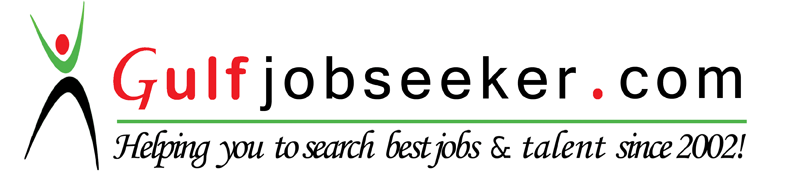 Contact HR Consultant for CV No: 334009E-mail: response@gulfjobseekers.comWebsite: http://www.gulfjobseeker.com/employer/cvdatabasepaid.php CAREER OBJECTIVES:   To look for better opportunity that will improve and enhance my skills and chosen career and allow me to share my knowledge and abilities to achieve the company’s goal.Work Experience:December 04-January 09, 2017          - SECRETARY                                                             (Total Technology Publishing & Advertising)July 2014-September 19, 2016     	- DATA ENCODER						(Department of Social Welfare and Development)Job Description:Making Quotations.Making Appointments Schedule.Sending Files via Outlook.Invoicing.Downloading Photos.Answering Phone Calls.Filing CV’s, Contracts , Billings , Invoice& Business Cards.Encoding of Beneficiary Tracking Record (BTR).Encoding of ID Request Forms.Printing of regenerated Compliance Verification Forms and Family Development Session (FDS) attendance.Accurately inputting confidential details into database.Ensuring that all data is accurate, up to date and useable.Updating maintaining and retrieve data held on computer systems.Communication clearly over the phone.Able to work under pressure and deadlines.Tran-scripting paper-based records to computer files.Comparing inputted data with source documents.Deleting unnecessary information.Checking source data & identifying garbled or incorrect data. Knowledge of correct spelling grammar and punctuation.Special Skills:Excellence speed and accuracy skills.Knowledge of Data inputting and correcting errors.Knowledgeable in Microsoft Word, Outlook, Excel.EDUCATION: College Level:	Associate in Computer Technology			(2013-2014)			ABE International Business College and AccountancyAssociate in Computer Science			(2012-2013)			Lyceum Northen LuzonBachelor of Science in Electronics and Communication Engineering			(2010-2012)			Lyceum Northen LuzonCareer Summary :	An accurate and fast typing data entry clerk who can qiuckly fit into any busy office environment where I can manage high volumes of work. I am naturally enthusiastic, always pays attention to detail and can perform to a high level of accuracy. I have extensive knowledge of specialist data entry software and equipment, and is more than able to maintain effective working relationships with supervisor and co-workers. I am currently looking for a suitable position with a company where there is oppurtunity to progress and develop.